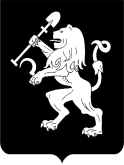 АДМИНИСТРАЦИЯ ГОРОДА КРАСНОЯРСКАПОСТАНОВЛЕНИЕО местах для размещения агитационных печатных материалов по выборам депутатов Государственной Думы Федерального Собрания Российской Федерации, депутатов Законодательного Собрания Красноярского краяВ соответствии с п. 7 ст. 54 Федерального закона от 12.06.2002          № 67-ФЗ «Об основных гарантиях избирательных прав и права                     на участие в референдуме граждан Российской Федерации», ч. 9 ст. 68 Федерального закона от 22.02.2014 № 20-ФЗ «О выборах депутатов Государственной Думы Федерального Собрания Российской Федерации», п. 17 ст. 39 Уставного закона Красноярского края от 21.04.2016           № 10-4435 «О выборах депутатов Законодательного Собрания Красноярского края», руководствуясь ст. 41, 58, 59 Устава города Красноярска,ПОСТАНОВЛЯЮ:1. Утвердить места для размещения агитационных печатных материалов по выборам депутатов Государственной Думы Федерального Собрания Российской Федерации, депутатов Законодательного Собрания Красноярского края на территориях избирательных участков города Красноярска в соответствии с перечнями согласно приложениям 1–7.2. Настоящее постановление опубликовать в газете «Городские новости» и разместить на официальном сайте администрации города.Глава города								        С.В. ЕреминПриложение 1к распоряжениюадминистрации города	от ____________ № _________ПЕРЕЧЕНЬмест для размещения агитационных печатных материалов по выборам депутатов Государственной Думы ФедеральногоСобрания Российской Федерации, депутатов Законодательного Собрания Красноярского края на территориях избирательных участков Железнодорожного районаИзбирательный участок № 155ул. Менжинского, 12в, ограждение МБДОУ № 31, информационный щит.Избирательный участок № 156ул. Ломоносова, 100, ограждение спортивной площадки МАУ г. Красноярска «Центр спортивных клубов», информационный щит.Избирательный участок № 157ул. Бограда, 91, ограждение спортивной площадки МАУ г. Красноярска «Центр спортивных клубов», информационный щит.Избирательный участок № 158ул. Ленина, 165, ограждение МБДОУ № 204 , информационный щит. Избирательный участок № 159ул. Ленина, 165, ограждение МБДОУ № 204, информационный щит.Избирательный участок № 160ул. Красной Армии, 38, ограждение МБДОУ № 231, информационный щит. Избирательный участок № 161ул. Красной Армии, 38, ограждение МБДОУ № 231, информационный щит. Избирательный участок № 162ул. Красной Армии, 38, ограждение МБДОУ № 231, информационный щит.Избирательный участок № 163ул. Горького, 61, ограждение МБДОУ № 257, информационный щит.Избирательный участок № 164ул. Охраны труда, 1а/6, ограждение МБДОУ № 295, информационный щит. Избирательный участок № 165ул. Маерчака, 34, ограждение МКУ «Централизованная бухгалтерия учреждений отрасли «Образование» – Левобережная» (со стороны               ул. Железнодорожников), информационный щит.Избирательный участок № 166ул. Северо-Енисейская, 44а, ограждение МБДОУ № 7, информационный щит.Избирательный участок № 167ул. Маерчака, 34, ограждение МКУ «Централизованная бухгалтерия учреждений отрасли «Образование» – Левобережная» (со стороны                 ул. Железнодорожников), информационный щит.Избирательный участок № 168ул. Комбайностроителей, 8, ограждение МБОУ «Средняя школа № 86 им. М.Ф. Стригина», информационный щит. Избирательный участок № 169ул. Лизы Чайкиной, 4, ограждение МБДОУ № 34, информационный щит. Избирательный участок № 170ул. Лизы Чайкиной, 4, ограждение МБДОУ № 34, информационный щит. Избирательный участок № 171ул. Мечникова, 42, ограждение МБДОУ № 21, информационный щит.Избирательный участок № 172ул. 8 Марта, 6, ограждение МБДОУ № 21, информационный щит.Избирательный участок № 173ул. 8 Марта, 6, ограждение МБДОУ № 21, информационный щит.Избирательный участок № 174ул. 8 Марта, 6, ограждение МБДОУ № 21, информационный щит.Избирательный участок № 175ул. Красномосковская, 36, ограждение МБОУ «Прогимназия № 131», информационный щит.Избирательный участок № 176ул. Ладо Кецховели, 60 б, ограждение МБДОУ № 8, информационный щит.Избирательный участок № 177ул. Красномосковская, 36, ограждение МБОУ «Прогимназия № 131», информационный щит.Избирательный участок № 178ул. Красномосковская, 36, ограждение МБОУ «Прогимназия № 131», информационный щит.Избирательный участок № 179ул. Менжинского, 12в, ограждение МБДОУ № 31, информационный щит. Избирательный участок № 180ул. Менжинского, 16, ограждение МБДОУ № 274, информационный щит.Избирательный участок № 181ул. Менжинского, 10 б, ограждение МБДОУ № 12, информационный щит.Избирательный участок № 182ул. Менжинского, 10 б, ограждение МБДОУ № 12, информационный щит.Избирательный участок № 183ул. Пушкина, 11, ограждение МБДОУ № 10, информационный щит.Избирательный участок № 184ул. Северо-Енисейская, 44а, ограждение МБДОУ № 7, информационный щит.Избирательный участок № 186ул. Красномосковская, 36, ограждение МБОУ «Прогимназия № 131», информационный щит.Избирательный участок № 2373ул. Лизы Чайкиной, 4, ограждение МБДОУ № 34, информационный щит. ______________________________________________________________Приложение 2к постановлениюадминистрации городаот ____________ № _________ПЕРЕЧЕНЬмест для размещения агитационных печатных материалов по выборам депутатов Государственной Думы Федерального Собрания Российской Федерации, депутатов Законодательного Собрания Красноярского края на территориях избирательных участков Кировского района Избирательный участок № 188ул. Спортивная, 2, остановка транспорта «Гараж», остановочный навес. Избирательный участок № 189ул. Мичурина, остановка транспорта «Учкомбинат» (по направлению               в центр), остановочный навес. Избирательный участок № 190ул. Мичурина, 65, остановка транспорта «Учкомбинат», остановочный навес. Избирательный участок № 191ул. Алеши Тимошенкова, 171, остановка транспорта «Аптека», остановочный навес. Избирательный участок № 192ул. Алеши Тимошенкова, 187/1, остановка транспорта «Водокачка», остановочный навес. Избирательный участок № 193ул. Кутузова, 93/1, остановка транспорта «ДК «Кировский» (конечная), остановочный навес. Избирательный участок № 194ул. Щорса, 80, автобусная остановка «Автобусный переулок», остановочный навес. Избирательный участок № 195ул. Кутузова, 93, остановка транспорта «ДК «Кировский», остановочный навес. Избирательный участок № 196ул. Кутузова, 87 б, остановка транспорта «Детская поликлиника                 (ул. Монтажников)», остановочный навес. Избирательный участок № 197ул. Щорса, 69, остановка транспорта «Мебельный магазин», остановочный навес.Избирательный участок № 198ул. Кутузова, 68, остановка транспорта «Лицей «Перспектива», остановочный навес. Избирательный участок № 199ул. Кутузова, 55, остановка транспорта «ул. Котовского», остановочный навес. Избирательный участок № 200ул. Кутузова, 42г, остановка транспорта «ул. Котовского», остановочный навес. Избирательный участок № 201ул. Кутузова, 55, остановка транспорта «ул. Котовского», остановочный навес.Избирательный участок № 202ул. Кутузова, 16, остановка транспорта «Маяковского», остановочный навес.Избирательный участок № 203ул. Щорса, 5, остановка транспорта «к/т Металлург», остановочный навес. Избирательный участок № 204ул. Щорса, 15, остановка транспорта «Стадион «Авангард», остановочный навес. Избирательный участок № 205ул. Академика Павлова, 31а, ООО «Саяны».Избирательный участок № 206ул. Щорса, 55, остановка транспорта «Дом Творчества», остановочный навес. Избирательный участок № 207ул. Щорса, 62, остановка транспорта «Дом Творчества», остановочный навес. Избирательный участок № 208ул. Академика Павлова, 55, информационный стенд на фасаде МКД.Избирательный участок № 209ул. Щорса, 76, остановка транспорта «Мебельный магазин», остановочный навес. Избирательный участок № 210ул. им. газеты «Пионерская правда», 5, остановка транспорта «Автобусный переулок», остановочный навес. Избирательный участок № 211ул. Щорса, 101/3, автобусная остановка «Школа», остановочный навес. Избирательный участок № 212ул. Академика Павлова, 76, остановка транспорта «ул. им. газеты           «Пионерской правды», остановочный навес. Избирательный участок № 213ул. Академика Павлова, 60, остановка транспорта «Универсам», остановочный навес. Избирательный участок № 214ул. Транзитная, 30, ООО «Кировский рынок».Избирательный участок № 215ул. Академика Павлова, 44, информационный стенд на фасаде МКД.Избирательный участок № 216ул. Волжская, остановка транспорта «Гараж», остановочный навес.Избирательный участок № 217ул. Академика Павлова, 28, информационный стенд на фасаде МКД.Избирательный участок № 218ул. Мичурина, 39, остановка транспорта «Сибтяжмаш», остановочный навес.Избирательный участок № 219ул. Академика Вавилова, 49, остановка транспорта «Площадь 50 лет Победы», остановочный навес. Избирательный участок № 220ул. Академика Вавилова, 21, остановка транспорта «Техникум», остановочный навес. Избирательный участок № 221ул. Академика Вавилова, 25, остановка транспорта «ТЮЗ», остановочный навес. Избирательный участок № 222ул. Академика Вавилова, 68, остановка транспорта «ул. Шелковая», остановочный навес. Избирательный участок № 223ул. Академика Вавилова, 80, остановка транспорта «Площадь 50 лет Победы», остановочный навес. Избирательный участок № 224ул. Академика Вавилова, 57/7, остановка транспорта «ул. Корнетова», остановочный навес. Избирательный участок № 225ул. Академика Вавилова, 98/1, остановка транспорта «ул. Корнетова», остановочный навес. Избирательный участок № 226пр-т им. газеты «Красноярский рабочий», 65, остановка транспорта «Детская библиотека», остановочный навес. Избирательный участок № 227пр-т им. газеты «Красноярский рабочий», 150ж, остановка транспорта «Затон», остановочный навес. Избирательный участок № 228ул. Академика Вавилова, 58, остановка транспорта «Городской архив», остановочный навес. Избирательный участок № 229пр-т им. газеты «Красноярский рабочий», 90в, остановка транспорта «Детская библиотека», остановочный навес. Избирательный участок № 230пр-т им. газеты «Красноярский рабочий», 100д, остановка транспорта               «к/т Родина», остановочный навес. Избирательный участок № 231пр-т им. газеты «Красноярский рабочий», 81, остановка транспорта                  «к/т Родина», остановочный навес. Избирательный участок № 232пр-т им. газеты «Красноярский рабочий», 120, остановка транспорта «Торговый центр», остановочный навес. Избирательный участок № 233пр-т им. газеты «Красноярский рабочий», 95, федеральное государственное автономное образовательное учреждение высшего образования «Сибирский федеральный университет». Избирательный участок № 234пр-т им. газеты «Красноярский рабочий», 107, остановка транспорта «ТЮЗ», остановочный навес. Избирательный участок № 235пр-т им. газеты «Красноярский рабочий», 144а, остановка транспорта «ТЮЗ», остановочный навес. Приложение 3к постановлениюадминистрации городаот ____________ № _________ПЕРЕЧЕНЬмест для размещения агитационных печатных материалов по выборам депутатов Государственной Думы Федерального Собрания Российской Федерации, депутатов Законодательного Собрания Красноярского края на территориях избирательных участков Ленинского района Избирательный участок № 239пр-т им. газеты «Красноярский рабочий», 59, остановочный павильон. Избирательный участок № 240ул. Мичурина, 11, магазин «Альянс».Избирательный участок № 241ул. Волгоградская, 15, магазин ООО «СОЮЗ-К».Избирательный участок № 242ул. Мичурина, 23, остановочный павильон. Избирательный участок № 243ул. Мичурина, 14, остановочный павильон.Избирательный участок № 244пр-т им. газеты «Красноярский рабочий», 47, магазин «Баджей». Избирательный участок № 245пр-т им. газеты «Красноярский рабочий», 41, магазин «Подарки». Избирательный участок № 246ул. Московская, 24, ООО «Дом».Избирательный участок № 247пер. Тихий, 11, магазин «Продукты».Избирательный участок № 248пер. Тихий, 11, магазин «Продукты».Избирательный участок № 249пер. Сибирский, 8, аптека «Витамет».Избирательный участок № 250ул. Коломенская, 25, МАУ ГДК «Правобережный» (рекламный щит).Избирательный участок № 251ул. Крайняя, 14, остановочный павильон.Избирательный участок № 2317ул. Крайняя, 14, остановочный павильон. Избирательный участок № 252ул. Коломенская, 25, МАУ ГДК «Правобережный» (рекламный щит).Избирательный участок № 253ул. Чайковского, 13, остановочный павильон. Избирательный участок № 2318ул. Чайковского, 13, остановочный павильон. Избирательный участок № 254ул. Чайковского, 12, остановочный павильон. Избирательный участок № 255ул. Инструментальная, 12, рекламный щит КГБУЗ «Красноярская межрайонная клиническая больница № 20 имени И.С. Берзона».Избирательный участок № 256ул. Юности, 16, рекламный щит МБУК «ДК им. 1 Мая».Избирательный участок № 257ул. Юности, 16, рекламный щит МБУК «ДК им. 1 Мая».Избирательный участок № 258пр-т им. газеты «Красноярский рабочий», 38, остановочный павильон. Избирательный участок № 259пр-т им. газеты «Красноярский рабочий», 30а, остановочный павильон. Избирательный участок № 260ул. 26 Бакинских Комиссаров, 33, остановочный павильон. Избирательный участок № 261ул. Солнечная, 10, магазин.Избирательный участок № 262ул. 26 Бакинских Комиссаров, 28, остановочный павильон. Избирательный участок № 263ул. 26 Бакинских Комиссаров, 9а, «Аэрокосмический студенческий дворец культуры», рекламный щит.Избирательный участок № 264ул. Рейдовая, 45, остановочный павильон.Избирательный участок № 265ул. Одесская, 3, остановочный павильон.Избирательный участок № 266ул. Глинки, 5, фасад МКД.Избирательный участок № 267ул. Энергетиков, 26, фасад МКД.Избирательный участок № 268ул. Энергетиков, 20, фасад МКД.Избирательный участок № 269ул. Говорова, 48а, остановочный павильон. Избирательный участок № 270ул. Львовская, 37, остановочный павильон. Избирательный участок № 271ул. Львовская, 32, фасад МКД.Избирательный участок № 272ул. Львовская, 47а, остановочный павильон. Избирательный участок № 273ул. Волжская, 9, фасад МКД.Избирательный участок № 274ул. Волжская, 30, Центр социального обслуживания граждан пожилого возраста и инвалидов Ленинского района.Избирательный участок № 275ул. Спортивная, 184, магазин «Луна».Избирательный участок № 276ул. Читинская, 4, остановочный павильон. Избирательный участок № 277ул. Аральская, 14, остановочный павильон. Избирательный участок № 278ул. Амурская, 26, остановочный павильон. Избирательный участок № 279ул. Амурская, 34, остановочный павильон. Избирательный участок № 280пр-т Машиностроителей, 11, торговый павильон.Избирательный участок № 281ул. Даурская, 16, остановочный павильон. Избирательный участок № 282ул. Амурская, 14, остановочный павильон. Избирательный участок № 2278ул. Шевченко, 32, фасад МКД.Избирательный участок № 284ул. Шевченко, 44, торговый павильон «Мечта».Избирательный участок № 285ул. Шевченко, 60, остановочный павильон. Избирательный участок № 286ул. 2-я Шинная, 2, остановочный павильон. Избирательный участок № 287ул. Борисевича, 22, магазин «Командор».Избирательный участок № 288ул. Борисевича, 8, отдельно стоящий стенд.Избирательный участок № 289ул. Борисевича, 13, отдельно стоящий стенд.Избирательный участок № 290ул. Борисевича, 1г, остановочный павильон. ______________________________________________________________Приложение 4к постановлениюадминистрации городаот ____________ № _________ПЕРЕЧЕНЬмест для размещения агитационных печатных материалов по выборам депутатов Государственной Думы Федерального Собрания Российской Федерации, депутатов Законодательного Собрания Красноярского края на территориях избирательных участков Октябрьского района Избирательный участок № 293ул. Мелькомбинатская, 2, остановка транспорта «Радищева». Избирательный участок № 294ул. Академика Киренского, 26а, остановка транспорта «Гастроном». Избирательный участок № 295ул. Академика Киренского, 26, к. 1, остановка транспорта «Гастроном».Избирательный участок № 296ул. Борисова, 1, остановка транспорта «Гастроном». Избирательный участок № 297ул. Ботаническая, 22а, остановка транспорта «Поселок ГЭС». Избирательный участок № 298пр-т Свободный, 79, корп. 5, остановка транспорта «Сады». Избирательный участок № 299ул. Академика Киренского, 28, остановка транспорта «Гастроном». Избирательный участок № 300ул. Академика Киренского, 70, остановка транспорта «Станция               Юннатов». Избирательный участок № 301ул. Корнеева, 50, остановка транспорта «Ул. Луначарского (ул. Копы-лова)». Избирательный участок № 302ул. Пастеровская, 25, остановка транспорта «Станция Юннатов». Избирательный участок № 303ул. Корнеева, 50, остановка транспорта «Ул. Луначарского (ул. Копы-лова)». Избирательный участок № 304ул. Корнеева, 50, остановка транспорта «Ул. Луначарского (ул. Копы-лова)». Избирательный участок № 305пр-т Свободный, 48, остановка транспорта «ГорДК». Избирательный участок № 306пр-т Свободный, 48, остановка транспорта «ГорДК».Избирательный участок № 307ул. Новая Заря, 2, остановка транспорта «АТС». Избирательный участок № 308пр-т Свободный, 67, остановка транспорта «Завод телевизоров». Избирательный участок № 309ул. Новая Заря, 23, остановка транспорта «Спорткомплекс Сибиряк».Избирательный участок № 310Академгородок, 17г, остановка транспорта «ж/м Академгородок». Избирательный участок № 311Академгородок, 17г, остановка транспорта «ж/м Академгородок».Избирательный участок № 312Академгородок, 50/54, остановка транспорта «Магазин» (ж/м Академ-городок). Избирательный участок № 313ул. Лесная, 147, остановка транспорта «Радиостанция».Избирательный участок № 314пр-т Свободный, 75, остановка транспорта «Ул. Курчатова». Избирательный участок № 315ул. Курчатова, 1, остановка транспорта «ГПТУ». Избирательный участок № 316ул. Курчатова, 15, корп. 2, остановка транспорта «ГПТУ (ул. Лесо-парковая)». Избирательный участок № 317ул. Курчатова, 7, остановка транспорта «ГПТУ». Избирательный участок № 318ул. Высотная, 23, остановка транспорта «Почта».Избирательный участок № 319ул. Крупской, 42, – ул. Высотная, 27, остановка транспорта «Почта».Избирательный участок № 320ул. Крупской, 42, – ул. Высотная, 27, остановка транспорта «Почта».Избирательный участок № 321ул. Крупской, 8в, остановка транспорта «Ул. Крупской».Избирательный участок № 322ул. Вильского, 13, остановка транспорта «Госпиталь инвалидов ВОВ». Избирательный участок № 323ул. Юшкова, 8а, остановка транспорта «Кинотеатр «Строитель». Избирательный участок № 324ул. Юшкова, 8а, остановка транспорта «Кинотеатр «Строитель». Избирательный участок № 325ул. Юшкова, 38, остановка транспорта «Радиотехнический завод». Избирательный участок № 326ул. Юшкова, 38, остановка транспорта «Северо-Западный район». Избирательный участок № 327ул. Тотмина, 10, остановка транспорта «Кинотеатр «Строитель». Избирательный участок № 328ул. Карбышева, 1, остановка транспорта «Кинотеатр «Строитель». Избирательный участок № 329ул. Карбышева, 6а, остановка транспорта «Кинотеатр «Строитель». Избирательный участок № 330ул. Попова, 12, остановка транспорта «Магазин «Локомотив». Избирательный участок № 331ул. Ботаническая, 22а, остановка транспорта «Поселок ГЭС». Избирательный участок № 332ул. Чернышева, 7, остановка транспорта «Ветлужанка». Избирательный участок № 333ул. Калинина, 67, остановка транспорта «Школьная». Избирательный участок № 334ул. Калинина, 80, остановка транспорта «Техникум». Избирательный участок № 335ул. Калинина, 80, строение 2, остановка транспорта «Техникум». Избирательный участок № 336ул. Гусарова, 56, остановка транспорта «Детский сад». Избирательный участок № 337ул. Гусарова, 56, остановка транспорта «Детский сад».Избирательный участок № 338ул. Елены Стасовой, 44а, остановка транспорта «Рябиновый сад», «Снежная».Избирательный участок № 339ул. Гусарова, 16, остановка транспорта «Магазин Овощной». Избирательный участок № 340ул. Гусарова, 16, остановка транспорта «Магазин Овощной». Избирательный участок № 341ул. Словцова, 14, остановка транспорта «Сельхозкомплекс», «Поликлиника (ул. Мирошниченко)».Избирательный участок № 342ул. Курчатова, 17, остановка транспорта «БСМП». Избирательный участок № 2296ул. Словцова, 14, остановка транспорта «Сельхозкомплекс», «Поликлиника (ул. Мирошниченко)».Избирательный участок № 2297ул. Калинина, 187а, остановка транспорта «ж/к Глобус». Избирательный участок № 2319ул. Вильского, 13, остановка транспорта «Красноярский медицинский колледж». Избирательный участок № 2320Академгородок, 50/54, остановка транспорта «Академгородок-конечная». Избирательный участок № 2323ул. Академика Киренского, 19, остановка транспорта «Гастроном».Избирательный участок № 2329ул. Курчатова, 15, остановка транспорта «ГПТУ (ул. Лесопарковая)». Избирательный участок № 2330ул. Ботаническая, 22а, остановка транспорта «Поселок ГЭС». Избирательный участок № 2331ул. Петра Словцова, 2, остановка транспорта «Ул. Гусарова». Избирательный участок № 2332ул. Пастеровская, 25, остановка транспорта «Станция Юннатов». Избирательный участок № 2333пр-т Свободный, 82а, остановка транспорта «Сады». Избирательный участок № 2348ул. Попова, 12, остановка транспорта «Магазин «Локомотив». Избирательный участок № 2349ул. Вильского, 7а, остановка транспорта «Госпиталь инвалидов ВОВ (конечная)». Избирательный участок № 2355ул. Калинина, 187а, остановка транспорта «ж/к Глобус». Избирательный участок № 2376пр-т Свободный, 48, остановка транспорта «ГорДК». Избирательный участок № 2377ул. Крупской, 10в, остановка транспорта «Ул. Крупской». ______________________________________________________________Приложение 5к постановлениюадминистрации городаот ____________ № _________ПЕРЕЧЕНЬмест для размещения агитационных печатных материалов по выборам депутатов Государственной Думы Федерального Собрания Российской Федерации, депутатов Законодательного Собрания Красноярского края на территориях избирательных участков Свердловского района Избирательный участок № 154ул. Алеши Тимошенкова, 72, остановка транспорта «Молодежный центр», информационный стенд у остановочного павильона; ул. Алеши Тимошенкова, 80, остановка транспорта «Наш двор», информационный стенд у остановочного павильона. Избирательный участок № 345пр-т им. газеты «Красноярский рабочий», 125, остановка транспорта «Затон», информационный стенд у остановочного павильона. Избирательный участок № 346пр-т им. газеты «Красноярский рабочий», 125, остановка транспорта «Затон», информационный стенд у остановочного павильона. Избирательный участок № 347пр-т им. газеты «Красноярский рабочий», 125, остановка транспорта «Затон», информационный стенд у остановочного павильона. Избирательный участок № 348ул. Королева, 13/1, остановка транспорта «Центр стандартизации», информационный стенд у остановочного павильона.Избирательный участок № 349ул. Королева, 13/1, остановка транспорта «Центр стандартизации», информационный стенд у остановочного павильона. Избирательный участок № 350пр-т им. газеты «Красноярский рабочий», 165, остановка транспорта «Юбилейная», информационный стенд на остановке общественного транспорта. Избирательный участок № 351пр-т им. газеты «Красноярский рабочий», 165, остановка транспорта «Юбилейная», информационный стенд на остановке общественного транспорта. Избирательный участок № 352остановка транспорта «Предмостная площадь» (кольцо – четная сторона), информационный стенд на остановке общественного транспорта. Избирательный участок № 2324пр-т им. газеты «Красноярский рабочий», 164, остановка транспорта «Юбилейная», информационный стенд у остановочного павильона. Избирательный участок № 353пр-т им. газеты «Красноярский рабочий», 195–199, остановка транспорта «Предмостная площадь» (кольцо – нечетная сторона), скульптура «Похищение Европы», информационный стенд на остановке общественного транспорта. Избирательный участок № 354пр-т им. газеты «Красноярский рабочий», 195–199, остановка транспорта «Предмостная площадь» (кольцо – нечетная сторона), скульптура «Похищение Европы», информационный стенд на остановке общественного транспорта. Избирательный участок № 355ул. Александра Матросова, 9, остановка транспорта «ул. Матросова», информационный стенд у остановочного павильона «Розпечать». Избирательный участок № 356ул. Александра Матросова, 9, остановка транспорта «ул. Матросова», информационный стенд у остановочного павильона «Розпечать». Избирательный участок № 357ул. Александра Матросова, 18, остановка транспорта «ул. Матросова», подземный переход. Избирательный участок № 358 ул. Александра Матросова, 4, остановка транспорта «Агентство                аэрофлота», информационный стенд на остановке общественного транспорта. Избирательный участок № 359ул. Семафорная, 201, остановка транспорта «ул. Семафорная», информационный стенд на остановке общественного транспорта. Избирательный участок № 2325ул. Анатолия Гладкова, 13, остановка транспорта «Ул. Гладкова», информационный стенд на остановке общественного транспорта. Избирательный участок № 360ул. Анатолия Гладкова, 13, остановка транспорта «Ул. Гладкова», информационный стенд на остановке общественного транспорта. Избирательный участок № 361ул. Судостроительная, 82, остановка транспорта «Пашенный», информационный стенд на остановке общественного транспорта. Избирательный участок № 362 ул. Судостроительная, 95, остановка транспорта «Пашенный», информационный стенд на остановке общественного транспорта. Избирательный участок № 363ул. Судостроительная, 95, остановка транспорта «Пашенный», информационный стенд на остановке общественного транспорта. Избирательный участок № 2326ул. Судостроительная, 95, остановка транспорта «Пашенный», информационный стенд на остановке общественного транспорта.Избирательный участок № 364ул. Судостроительная, 62, остановка транспорта «Магазин», информационный стенд на остановке общественного транспорта. Избирательный участок № 365ул. Судостроительная, 62, остановка транспорта «Магазин», информационный стенд на остановке общественного транспорта. Избирательный участок № 366ул. Судостроительная, конечная остановка транспорта «ЛДК», информационный стенд на остановке общественного транспорта. Избирательный участок № 367ул. Алеши Тимошенкова, 72, остановка транспорта «Молодежный центр», информационный стенд у остановочного павильона; ул. Алеши Тимошенкова, 80, остановка транспорта «Наш двор»,                 информационный стенд у остановочного павильона. Избирательный участок № 368ул. Тургенева, 28, остановка транспорта «Ул. Тургенева», информационный стенд у остановочного павильона. Избирательный участок № 369ул. Цементников, 60, остановка транспорта «Ул. Цементников», информационный стенд у остановочного павильона. Избирательный участок № 370ул. 60 лет Октября, 137, остановка транспорта «СПТУ-56», информационный стенд у остановочного павильона.Избирательный участок № 371ул. 60 лет Октября, 89, 106, остановка транспорта «Художественное училище», информационный стенд у остановочного павильона.Избирательный участок № 372ул. Свердловская, 9, остановка транспорта «Художественное училище», информационный стенд у остановочного павильона. Избирательный участок № 373ул. Александра Матросова, 26, остановка транспорта «ХМЗ», информационный стенд у остановочного павильона. Избирательный участок № 374ул. Свердловская, 9, остановка транспорта «Художественное училище», информационный стенд у остановочного павильона; ул. 60 лет Октября, 81, остановка транспорта «Пикра», информационный стенд у остановочного павильона. Избирательный участок № 375ул. 60 лет Октября, 94, остановка транспорта «Пикра», информационный стенд у остановочного павильона. Избирательный участок № 376ул. 60 лет Октября, 94, остановка транспорта «Пикра», информационный стенд у остановочного павильона. Избирательный участок № 377ул. Свердловская, 33 б, остановка транспорта «Юбилейная», информационный стенд у остановочного павильона; ул. 60 лет Октября, 62, остановка транспорта  «Афонтово»,  информационный стенд у остановочного павильона. Избирательный участок № 378ул. 60 лет Октября, 53, остановка транспорта «Хлебозавод», информационный стенд у остановочного павильона. Избирательный участок № 379ул. Свердловская, 19, остановка транспорта «Хлебозавод»,  информационный стенд у остановочного павильона. Избирательный участок № 380ул. 60 лет Октября, 62, остановка транспорта «Афотонтово», информационный стенд у остановочного павильона; ул. 60 лет Октября, 33, остановка транспорта «Мебельная фабрика», стенд у остановочного павильона. Избирательный участок № 381ул. Свердловская, 57, остановка транспорта «Станция «Енисей», информационный стенд у остановочного павильона. Избирательный участок № 382ул. Свердловская, 57, остановка транспорта «Станция «Енисей», информационный стенд у остановочного павильона. Избирательный участок № 383ул. 60 лет Октября, 33, остановка транспорта «Мебельная фабрика», информационный стенд у остановочного павильона; ул. 60 лет Октября, 16, остановка транспорта  «Красфарма», информационный стенд у остановочного павильона. Избирательный участок № 384пер. Медицинский, 20, конечная остановка транспорта «Поликлиника», информационный стенд у остановочного павильона. Избирательный участок № 385ул. Свердловская, 57, остановка транспорта «Станция «Енисей», информационный стенд у остановочного павильона; ул. Свердловская, 69, остановка транспорта «Красфарма», информационный стенд у остановочного павильона. Избирательный участок № 386ул. Ключевская, остановка транспорта «Лесоперевалочная база», информационный стенд на остановке общественного транспорта. Избирательный участок № 387ул. Свердловская, остановка транспорта «ДОК», информационный стенд на остановке общественного транспорта. Избирательный участок № 388ул. Свердловская, 141, остановка транспорта «Базаиха», информационный стенд на остановке общественного транспорта.Избирательный участок № 389ул. Свердловская, остановка транспорта «Роев ручей», информационный стенд на остановке общественного транспорта. Избирательный участок № 390ул. Свердловская, 197, остановка транспорта «Больница», информационный стенд на остановке общественного транспорта.Избирательный участок № 2327ул. Семафорная, 189а, остановка транспорта «Хлебозавод», информационный стенд на остановке общественного транспорта. Избирательный участок № 2328ул. Семафорная, 189а, остановка транспорта «Хлебозавод», информационный стенд на остановке общественного транспорта. Избирательный участок № 2374ул. Судостроительная, 95, остановка транспорта «Пашенный», информационный стенд на остановке общественного транспорта. Избирательный участок № 2375ул. Свердловская, 8а, остановка транспорта «Лесоперевалочная база», информационный стенд на остановке общественного транспорта. ______________________________________________________________Приложение 6к постановлениюадминистрации городаот ____________ № _________ПЕРЕЧЕНЬмест для размещения агитационных печатных материалов по выборам депутатов Государственной Думы Федерального Собрания Российской Федерации, депутатов Законодательного Собрания Красноярского края на территориях избирательных участков Советского района Избирательный участок № 392 ул. Белинского, 1д, ограждение МБДОУ № 51.Избирательный участок № 393ул. Краснодарская, остановка транспорта «Ул. Краснодарская»                      (по направлению в центр), информационный стенд у остановочного           павильона. Избирательный участок № 394ул. Партизана Железняка, наземный пешеходный переход у остановки «Медицинский университет».Избирательный участок № 397ул. Никитина, 8д, ограждение МБДОУ № 99.Избирательный участок № 398ул. Аэровокзальная, остановка транспорта «Междугородный автовок-зал» (по направлению в центр), информационный стенд у остановочного павильона. Избирательный участок № 399ул. Партизана Железняка, 4г, КГБУ СО СРЦН «Росток».Избирательный участок № 400ул. Аэровокзальная, 6а, ограждение МБДОУ № 79.Избирательный участок № 401ул. Партизана Железняка, остановка транспорта «Зенит» (по нап-равлению в центр), информационный стенд у остановочного павильона.Избирательный участок № 402ул. Взлетная, остановка транспорта «Енисейский торговый дом»           (по направлению в центр), информационный стенд у остановочного павильона.Избирательный участок № 403ул. Батурина, остановка транспорта «Ул. Батурина» (по направлению          в центр), информационный стенд у остановочного павильона. Избирательный участок № 404ул. Алексеева, остановка транспорта «Слобода Весны» (по направлению в центр), информационный стенд у остановочного павильона. Избирательный участок № 405ул. Молокова, остановка транспорта «Городок» (по направлению                   из центра), информационный стенд у остановочного павильона.Избирательный участок № 406ул. Взлетная, 22, ограждение МБДОУ № 46.Избирательный участок № 407ул. Весны, 13а, ограждение МБДОУ № 9.Избирательный участок № 408ул. 78 Добровольческой Бригады, остановка транспорта «Сбербанк»         (по направлению в центр), информационный стенд у остановочного            павильона. Избирательный участок № 410ул. Сергея Лазо, 28а, ограждение МБДОУ № 330.Избирательный участок № 411пр-т Металлургов, остановка транспорта «Ул. Сергея Лазо» (по 
направлению из центра), информационный стенд у остановочного павильона.Избирательный участок № 412пр-т Металлургов, остановка транспорта «Ул. Сергея Лазо» (по 
направлению из центра), информационный стенд у остановочного павильона.Избирательный участок № 413пр-т Металлургов, остановка транспорта «Ул. Сергея Лазо»                 (по направлению из центра), информационный стенд у остановочного павильона.Избирательный участок № 414ул. Партизана Железняка, наземный пешеходный переход у остановки «Авиагородок».Избирательный участок № 415ул. Краснодарская, остановка транспорта «Ул. Армейская» (по направ-лению в центр), информационный стенд у остановочного павильона.Избирательный участок № 416ул. Краснодарская, 3а, ограждение МБДОУ № 218.Избирательный участок № 417пр-т Металлургов, 32а, ограждение МБДОУ № 280.Избирательный участок № 418ул. Краснодарская, остановка транспорта «Магазин «Металлург»                (по направлению из центра), информационный стенд у остановочного павильона. Избирательный участок № 419ул. Краснодарская, остановка транспорта «Ул. Армейская» (по направлению из центра), информационный стенд у остановочного павильона. Избирательный участок № 420ул. Тельмана, остановка транспорта «Дворец Труда» (по направлению           в центр), информационный стенд у остановочного павильона. Избирательный участок № 421пр-т Металлургов, остановка транспорта «Дворец Труда» (по направ-лению из центра), информационный стенд у остановочного павильона. Избирательный участок № 422ул. Тельмана, остановка транспорта «5-й микрорайон» (по направлению из центра), информационный стенд у остановочного павильона. Избирательный участок № 423пр-т Ульяновский, остановка транспорта «Стоматология» (по направлению в центр), информационный стенд у остановочного павильона. Избирательный участок № 424ул. Тельмана, остановка транспорта «Рынок» (по направлению из центра), информационный стенд у остановочного павильона. Избирательный участок № 425ул. Тельмана, остановка транспорта «Рынок» (по направлению из центра), информационный стенд у остановочного павильона. Избирательный участок № 426ул. Тельмана, остановка транспорта «Рынок» (по направлению в центр), информационный стенд у остановочного павильона. Избирательный участок № 427пр-т Ульяновский, остановка транспорта «Ульяновский проспект»             (по направлению из центра), информационный стенд у остановочного павильона. Избирательный участок № 428ул. Тельмана, остановка транспорта «ДК КрАЗа» (по направлению                  в центр), информационный стенд у остановочного павильона. Избирательный участок № 429пр-т Металлургов, остановка транспорта «2-й микрорайон» (по направлению из центра), информационный стенд у остановочного павильона. Избирательный участок № 430ул. Тельмана, остановка транспорта «Парк Гвардейский» (по направлению в центр), информационный стенд у остановочного павильона. Избирательный участок № 431ул. Тельмана, остановка транспорта «Ул. Тельмана» (по направлению             в центр), информационный стенд у остановочного павильона. Избирательный участок № 432ул. Новгородская, остановка транспорта «Спортзал» (по направлению из центра), информационный стенд у остановочного павильона. Избирательный участок № 433ул. Джамбульская, остановка транспорта «Ул. Джамбульская» (по нап-равлению в центр), информационный стенд у остановочного павильона. Избирательный участок № 434ул. Джамбульская, 13, ограждение МБДОУ «Детский сад № 152».Избирательный участок № 435ул. Воронова, остановка транспорта «СПТУ-18» (по направлению               в центр), информационный стенд у остановочного павильона. Избирательный участок № 436ул. Воронова, остановка транспорта «10-й микрорайон» (по направ-лению из центра), информационный стенд у остановочного павильона.Избирательный участок № 437ул. Воронова, 23а, ограждение МБДОУ «Детский сад № 246».Избирательный участок № 438пр-т Металлургов, остановка транспорта «3-й микрорайон» (по направ-лению в центр), информационный стенд у остановочного павильона.Избирательный участок № 439пр-т Металлургов, остановка транспорта «Дворец труда» (по направле-нию в центр), информационный стенд у остановочного павильона. Избирательный участок № 440ул. Воронова, остановка транспорта «Ул. Воронова» (по направлению из центра), информационный стенд у остановочного павильона. Избирательный участок № 441ул. Воронова, остановка транспорта «Магазин «Электротехника»                 (по направлению в центр), информационный стенд у остановочного павильона. Избирательный участок № 442ул. Ястынская, остановка транспорта «Магазин ДеЛюкс» (по направле-нию из центра), информационный стенд у остановочного павильона. Избирательный участок № 443ул. Воронова, 16д, ограждение МБДОУ «Детский сад № 309».Избирательный участок № 444ул. Воронова, остановка транспорта «Школа Милиции» (по направле-нию из центра), информационный стенд у остановочного павильона. Избирательный участок № 445ул. Воронова, остановка транспорта «Школа Милиции» (по направлению из центра), информационный стенд у остановочного павильона. Избирательный участок № 446ул. 9 Мая, остановка транспорта «Детская поликлиника» (по напра-влению из центра), информационный стенд у остановочного павильона. Избирательный участок № 447ул. 9 Мая, остановка транспорта «Ул. Урванцева» (по направлению            из центра), информационный стенд у остановочного павильона.Избирательный участок № 448пр-т Комсомольский, остановка транспорта «Комсомольский проспект» (по направлению в центр), информационный стенд у остановочного павильона.Избирательный участок № 449пр-т Комсомольский, 3г, ограждение МАДОУ «Детский сад № 59».Избирательный участок № 450ул. 9 Мая, 35, ограждение МБДОУ «Детский сад № 54».Избирательный участок № 451ул. 9 Мая, остановка транспорта «мкрн. Северный» (по направлению      из центра), информационный стенд у остановочного павильона. Избирательный участок № 452ул. 9 Мая, остановка транспорта «Школа № 147» (по направлению            из центра), информационный стенд у остановочного павильона. Избирательный участок № 453ул. 9 Мая, остановка транспорта «Школа № 147» (по направлению            из центра), информационный стенд у остановочного павильона. Избирательный участок № 454ул. 9 Мая, остановка транспорта «1-й микрорайон» (по направлению            в центр), информационный стенд у остановочного павильона. Избирательный участок № 455ул. 9 Мая, остановка транспорта «Дом Куприяна» (по направлению            в центр), информационный стенд у остановочного павильона. Избирательный участок № 456ул. Водопьянова, остановка транспорта «Светлогорский переулок»              (по направлению в центр), информационный стенд у остановочного павильона. Избирательный участок № 457пер. Светлогорский, 15, ограждение МБДОУ «Детский сад № 30».Избирательный участок № 458ул. 9 Мая, остановка транспорта «Детская поликлиника» (по направле-нию в центр), информационный стенд у остановочного павильона. Избирательный участок № 459ул. 9 Мая, 40г, ограждение МБДОУ «Детский сад № 74».Избирательный участок № 460ул. 9 Мая, остановка транспорта «Детская поликлиника» (по направле-нию в центр), информационный стенд у остановочного павильона. Избирательный участок № 461ул. 9 Мая, остановка транспорта «Ул. Урванцева» (по направлению              в центр), информационный стенд у остановочного павильона. Избирательный участок № 462пр-т Молодежный, 29, ограждение МБДОУ «Детский сад № 326».Избирательный участок № 463ул. Славы, остановка транспорта «4-й микрорайон» (по направлению              в центр), информационный стенд у остановочного павильона. Избирательный участок № 464ул. 40 лет Победы, 28а, ограждение МБДОУ «Детский сад № 56».Избирательный участок № 465пр-т 60 лет Образования СССР, остановка транспорта «Рынок»                 (по направлению из центра), информационный стенд у остановочного павильона. Избирательный участок № 466пр-т 60 лет Образования СССР, остановка транспорта «Солнечный»              (по направлению из центра), информационный стенд у остановочного павильона. Избирательный участок № 467ул. 40 лет Победы, 6, ограждение МБДОУ «Детский сад № 303».Избирательный участок № 468пр-т 60 лет Образования СССР, 16, ограждение МБДОУ «Детский               сад № 301».Избирательный участок № 469пр-т Молодежный, остановка транспорта «Молодежный проспект»           (по направлению в центр), информационный стенд у остановочного            павильона. Избирательный участок № 470ул. Солнечный бульвар, 13/1, торговый павильон.Избирательный участок № 471ул. Светлова, остановка транспорта «Светлова» (по направлению              в центр), информационный стенд у остановочного павильона.Избирательный участок № 472пр-т 60 лет Образования СССР, 2, ограждение МБДОУ «Детский                сад № 308».Избирательный участок № 473ул. Солнечный бульвар, 4а, ограждение МБДОУ «Детский сад № 311».Избирательный участок № 2194ул. 78 Добровольческой Бригады, остановка транспорта «Медистал          (Кода)» (по направлению в центр), информационный стенд у остановочного павильона. Избирательный участок № 2195ул. Светлогорская, остановка транспорта «Ул. Урванцева» (по направлению из центра), информационный стенд у остановочного павильона. Избирательный участок № 2196пос. Песчанка, ул. Сергея Лазо, 68а, информационный стенд у магазина.Избирательный участок № 2270ул. Молокова, остановка транспорта «Аптека» (по направлению                   из центра), информационный стенд у остановочного павильона. Избирательный участок № 2271ул. Авиаторов, остановка транспорта «ж/м Иннокентьевский» (по нап-равлению из центра), информационный стенд у остановочного пави-льона. Избирательный участок № 2272ул. 9 Мая, остановка транспорта «Ул. Урванцева» (по направлению            в центр), информационный стенд у остановочного павильона. Избирательный участок № 2299пр-т 60 лет Образования СССР, остановка транспорта «ж/к Снегири» (по направлению из центра), информационный стенд у остановочного павильона.Избирательный участок № 2300ул. Ястынская, остановка транспорта «11-й микрорайон» (по направле-нию из центра), информационный стенд у остановочного павильона. Избирательный участок № 2301ул. Весны, остановка транспорта «Детский центр» (по направлению            из центра), информационный стенд у остановочного павильона.Избирательный участок № 2302ул. Молокова, остановка транспорта «Школа Искусств» (по направле-нию в центр), информационный стенд у остановочного павильона. Избирательный участок № 2303ул. Молокова, остановка транспорта «Оптима» (по направлению              из центра), информационный стенд у остановочного павильона. Избирательный участок № 2304ул. 9 Мая, остановка транспорта «Дом Куприяна» (по направлению             в центр), информационный стенд у остановочного павильона. Избирательный участок № 2305ул. Светлогорская, остановка транспорта «Магазин» (по направлению из центра), информационный стенд у остановочного павильона. Избирательный участок № 2306ул. Шумяцкого, остановка транспорта «Ул. Шумяцкого» (по направле-нию в центр), информационный стенд у остановочного павильона.Избирательный участок № 2307ул. Ястынская, остановка транспорта «Магазин ДеЛюкс» (по направле-нию в центр), информационный стенд у остановочного павильона. Избирательный участок № 2308ул. 9 Мая, остановка транспорта «Школа № 147» (по направлению             из центра), информационный стенд у остановочного павильона. Избирательный участок № 2309ул. 9 Мая, остановка транспорта «Детская поликлиника» (по направле-нию из центра), информационный стенд у остановочного павильона. Избирательный участок № 2310ул. Молокова, остановка транспорта «Ул. Молокова» (по направлению  в центр), информационный стенд у остановочного павильона.Избирательный участок № 2311ул. 9 Мая, остановка транспорта «Детская поликлиника» (по направле-нию в центр), информационный стенд у остановочного павильона.Избирательный участок № 2312ул. Водопьянова, остановка транспорта «Медицинский центр» (по нап-равлению в центр), информационный стенд у остановочного павильона. Избирательный участок № 2313ул. Алексеева, остановка транспорта «Водолей» (по направлению               в центр), информационный стенд у остановочного павильона. Избирательный участок № 2314ул. Мате Залки, 18, ограждение МБДОУ «Детский сад № 296».Избирательный участок № 2316ул. 40 лет Победы, 24, ограждение МАОУ «Средняя школа № 144».Избирательный участок № 2334пр-т Ульяновский, остановка транспорта «Ульяновский проспект»          (по направлению в центр), информационный стенд у остановочного павильона. Избирательный участок № 2335ул. 78 Добровольческой Бригады, остановка транспорта «Школа»             (по направлению из центра), информационный стенд у остановочного павильона. Избирательный участок № 2336ул. 9 Мая, остановка транспорта «Школа» (по направлению в центр), информационный стенд у остановочного павильона.Избирательный участок № 2337ул. Ястынская, остановка транспорта «Магазин «ДеЛюкс» (по направлению в центр), информационный стенд у остановочного павильона. Избирательный участок № 2338пр-т 60 лет Образования СССР, остановка транспорта «ж/к Снегири» (по направлению в центр), информационный стенд у остановочного павильона.Избирательный участок № 2350пр-т 60 лет Образования СССР, остановка транспорта «Библиотека «Жар-птица» (по направлению в центр), информационный стенд                      у остановочного павильона.Избирательный участок № 2353ул. Ольховая, 8, ограждение МБДОУ «Детский сад № 89».Избирательный участок № 2354ул. Петра Подзолкова, остановка транспорта «Преображенский» 
(по направлению в центр), информационный стенд у остановочного павильона. Избирательный участок № 2370ул. Молокова, остановка транспорта «Школа Искусств» (по направле-нию в центр), информационный стенд у остановочного павильона. Избирательный участок № 2371ул. Ольховая, 2 б, ограждение МБДОУ «Детский сад № 106».Избирательный участок № 2372ул. Гриболевская, остановка транспорта «Простоквашино» (по направлению из центра), информационный стенд у остановочного павильона.______________________________________________________________Приложение 7к постановлениюадминистрации городаот ____________ № _________ПЕРЕЧЕНЬмест для размещения агитационных печатных материалов по выборам депутатов Государственной Думы Федерального Собрания Российской Федерации, депутатов Законодательного Собрания Красноярского края на территориях избирательных участков Центрального района Избирательный участок № 474ул. Урицкого, 38, ограждение.Избирательный участок № 475ул. Парижской Коммуны, 46а, ограждение.Избирательный участок № 476ул. Карла Маркса, остановка общественного транспорта «Филармония», автобусный павильон.Избирательный участок № 477ул. Карла Маркса, 47, остановка общественного транспорта «Музей 
им. Сурикова», автобусный павильон.Избирательный участок № 478ул. Карла Маркса, 14а, ограждение.Избирательный участок № 480ул. Сурикова, 19, ограждение.Избирательный участок № 482пр-т Мира, 59, ограждение.Избирательный участок № 483ул. Игарская, остановка общественного транспорта «Улица Игарская», автобусный павильон.Избирательный участок № 484ул. Перенсона, 7, ограждение.Избирательный участок № 485ул. Перенсона, остановка общественного транспорта «Стадион Локо-мотив», автобусный павильон.Избирательный участок № 486ул. Марковского, 58, остановка общественного транспорта «Улица 
Марковского», автобусный павильон.Избирательный участок № 487ул. Урицкого, 121, ограждение.Избирательный участок № 488ул. Ленина, 114, ограждение.Избирательный участок № 489ул. Карла Маркса, 137а, ограждение. Избирательный участок № 490ул. Красной Армии, 10а, ограждение.Избирательный участок № 492ул. Горького, 97, ограждение. Избирательный участок № 493ул. Качинская, 64, остановка общественного транспорта «Центральный рынок», автобусный павильон. Избирательный участок № 494ул. Республики, 42, остановка общественного транспорта «Переулок Речной», автобусный павильон. Избирательный участок № 495ул. Игарская, остановка общественного транспорта «Улица Игарская», автобусный павильон.Избирательный участок № 496ул. Березина, 33, остановка общественного транспорта «Улица Березина», автобусный павильон. Избирательный участок № 497ул. Мужества, 45, шумозащитный экран.Избирательный участок № 498ул. Юрия Гагарина, 79, остановка общественного транспорта «Улица Каховская», автобусный павильон. Избирательный участок № 499ул. 4-я Продольная, 19, ограждение. Избирательный участок № 500ул. Мужества, 77, остановка общественного транспорта «Библиотека им. Паустовского», автобусный павильон. Избирательный участок № 501ул. 3-я Дальневосточная, 43, остановка общественного транспорта «Улица 10-я Продольная», автобусный павильон. Избирательный участок № 502ул. Чернышевского, 104, шумозащитный экран.Избирательный участок № 503ул. Мужества, 23, шумозащитный экран.Избирательный участок № 2298ул. Чернышевского, 63, остановка общественного транспорта «Библиотека им. Паустовского», автобусный павильон. Избирательный участок № 2339ул. Караульная, остановка общественного транспорта «Микрорайон Яблони», автобусный павильон. Избирательный участок № 2344ул. Чернышевского, 116, остановка общественного транспорта «Детский сад № 49», автобусный павильон. Избирательный участок № 2346ул. Линейная, 99, шумозащитный экран.Избирательный участок № 2347ул. Петра Подзолкова, 3г, остановка общественного транспорта «Кадастровая палата», автобусный павильон. Избирательный участок № 2367ул. Дмитрия Мартынова, 27, остановка общественного транспорта «Улица 4-я Дальневосточная», автобусный павильон.Избирательный участок № 2368ул. Караульная, остановка общественного транспорта «Жилой комплекс Квадро», автобусный павильон. Избирательный участок № 2369Северное шоссе, 50, ограждение.29.07.2021№ 553